 (Образец)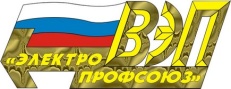 Томская областная организация*Общественной организации «Всероссийский Электропрофсоюз»Первичная профсоюзная организация «____________________»П Р О Т О К О Л отчётно-выборной конференции (собрания) «___»_________20___ г.                                                                     г. Томск                                                                                  Место проведения: улица __________, дом __, Зал заседаний ПАО «_________________________».Время проведения: начало заседания в __ ч. 00 мин, окончание – в __ ч. __ мин.(Далее по тексту: «конференция ППО «_________________». В случае избрания другой уставной формы проведения отчётно-выборного мероприятия термин «конференция ППО «____________» меняется в протоколе на «собрание ППО «_________________».)Слушали: информацию ______________ - председателя первичной профсоюзной организации «________________», «Об открытии отчётно-выборной конференции первичной профсоюзной организации «________________»:В соответствии с квотой, утверждённой профсоюзным комитетом (постановление от __ апреля 20__ года № _____ «О проведении отчётно-выборной конференции первичной профсоюзной организации «________________», избрано делегатов:  _________ человек.Присутствует на конференции _________ делегатов. (Список прилагается).Отсутствуют: (указать причины: болезнь, отпуск, командировка и т.п.)______ человек. Кворум для проведения конференции имеется.На конференцию приглашены: (указываются фамилии, инициалы, должности или Список на ___ листах прилагается).В соответствии с пунктом 5 статьи 27 «Структура и выборные органы первичной профсоюзной организации» Устава ВЭП конференция первичной профсоюзной организации считается правомочной, если в её работе принимают участие не менее двух третей  делегатов конференции, избранных от структурных подразделений первичной профсоюзной организации. Полномочия делегатов, покинувших заседание, прекращаются.Постановили:Отчётно-выборную конференцию первичной профсоюзной организации «________________» открыть. Голосовали:  «за» – ___ делегат; «против»** – ___; «воздержалось» – ___.С приветствиями в адрес отчётно-выборной конференции первичной профсоюзной организации «________________» выступили приглашенные участники. Были также зачитаны приветствия, поступившие в адрес отчётно-выборной конференции первичной профсоюзной организации «________________» (прилагаются).Слушали: информацию ______________ - председателя первичной профсоюзной организации «________________», «Об утверждении руководящих и рабочих органов, Повестки дня и Регламента работы отчётно-выборной конференции первичной профсоюзной организации «________________».Постановили:Утвердить руководящие и рабочие органы, Повестку дня и Регламент работы отчётно-выборной конференции первичной профсоюзной организации «________________»:Открытым голосованием избран рабочий президиум конференции в составе: _____________(Ф.И.О. членов рабочего президиума и их должности)____________Голосовали:  «за» – __ делегатов; «против» – __ делегатов; «воздержалось» – __ делегатов.Открытым голосованием ведение конференции поручено (председательствующий) _____________(Ф.И.О. должность)______________.Голосовали:  «за» – __ делегатов; «против» – __ делегатов; «воздержалось» – __ делегатов.Открытым голосованием избран секретарь (секретариат) конференции в составе: _____________(Ф.И.О. секретаря (членов секретариата) и их должности)___Голосовали:  «за» – __ делегатов; «против» – __ делегатов; «воздержалось» – __ делегатов.***Открытым голосованием избрана мандатная комиссия в составе: _____________(Ф.И.О. членов  комиссии и их должности)_____________________Голосовали:  «за» – __ делегатов; «против» – __ делегатов; «воздержалось» – __ делегатов.Открытым голосованием избрана счётная комиссия в составе: _____________(Ф.И.О. членов  комиссии и их должности)_____________________Голосовали:  «за» – __ делегатов; «против» – __ делегатов; «воздержалось» – __ делегатов.Открытым голосованием избрана редакционная комиссия в составе: _____________(Ф.И.О. членов  комиссии и их должности)_____________________Голосовали:  «за» – __ делегатов; «против» – __ делегатов; «воздержалось» – __ делегатов.Открытым голосованием утверждена Повестка дня отчётно-выборной конференции первичной профсоюзной организации «________________».ПОВЕСТКА ДНЯ:1. Отчёт о работе профсоюзного комитета первичной профсоюзной организации «________________» за период с_________ по __________ (указывается месяц и год) и основных направлениях деятельности организации на период 20__- 20__гг.2. Отчёт о работе ревизионной комиссии первичной профсоюзной организации «________________» за период с_________ по __________ (указывается месяц и год).3. О прекращении полномочий выборных органов первичной профсоюзной организации «________________».4. Об образовании руководящего, исполнительного(ых) и контрольного выборных органов первичной профсоюзной организации «________________» и утверждение срока их полномочий. 5. Выборы председателя первичной профсоюзной организации «________________».6. Выборы  профсоюзного комитета первичной профсоюзной организации «________________». 7. Выборы президиума первичной профсоюзной организации «________________».8. Выборы ревизионной комиссии первичной профсоюзной организации «________________».9. Выборы делегатов на VII отчётно-выборную конференцию Томской областной организации ВЭП.10. Выборы (делегирование) представителя первичной профсоюзной организации «________________» в состав областного комитета  Томской областной организации ВЭП.11. О передаче части полномочий конференции профсоюзному комитету первичной профсоюзной организации «________________». 12. О принятии обращений и резолюций. Голосовали:  «за» – __ делегатов; «против» – __ делегатов; «воздержалось» – __ делегатов.Открытым голосованием утверждён Регламент работы отчётно-выборной конференции первичной профсоюзной организации «________________».Регламент работы отчётно-выборной конференции первичной профсоюзной организации «_____________________»- Начало работы – 14.00.	- Время для докладов – до 20 минут.- Время для рассмотрения вопросов – от 10 до 30 минут.- Время для выступлений в прениях – до 5 минут.- Перерыв – 30 минут через полтора часа работы. - Окончание работы (ориентировочно) – 18.00.Голосовали:  «за» – __ делегатов; «против» – __ делегатов; «воздержалось» – __ делегатов.__________________________________________________________________Примечание: * Наименование «Томская областная организация ВЭП» используется в качестве примера.  Приведённая повестка дня содержит вопросы (№№ 1 – 11), которые в обязательном порядке должны быть рассмотрены на конференции, за исключением вопроса № 7 «Выборы президиума первичной профсоюзной организации «________________». Президиум первичной профсоюзной организации (коллегиальный исполнительный орган) избирается только в крупных первичных профсоюзных организациях.  Если наименование первичной профсоюзной организации не соответствует Уставу и правоустанавливающим документам ВЭП, то третьим пунктом повестки дня дополнительно включается вопрос о её наименовании. В этом случае избирается председатель и профорганы уже переименованной организации.   В повестку дня дополнительно могут быть включёны вопросы: - Об утверждении сметы доходов и расходов первичной профсоюзной организации и годового финансового отчёта об исполнении сметы;- О выдвижении (поддержании) кандидатуры на должность председателя Томской областной организации ВЭП;- О делегировании представителей первичной профсоюзной организации на конференции профсоюзных и иных общественных объединений, а также в состав их органов;- О принятии резолюций или обращений.  Повестка дня и регламент работы конференции утверждаются открытым голосованием.   Рекомендуется заранее подготовить в письменном виде порядок ведения конференции председательствующему для чёткого и результативного проведения конференции.В соответствии с п. 4 статьи 28 «Собрание (конференция) и их компетенция» главы V «Первичная профсоюзная организация» Устава ВЭП: «Решения собрания (конференции) считаются принятыми, если за них проголосовало более половины членов Профсоюза, участвующих в работе собрания, делегатов конференции, при наличии кворума. Решения по вопросам, относящимся к исключительной компетенции собрания (конференции) принимаются не менее чем тремя пятыми голосов при наличии кворума».**Согласно пп. 3-5 статьи 181.2 Гражданского кодекса РФ в протоколе о результатах очного голосования должны быть указаны сведения о лицах, голосовавших против принятия решения собрания (конференции) и потребовавших внести запись об этом в протокол. Это необходимо учитывать при проведении голосования по всем вопросам при фиксации результатов.)***Мандатная комиссия в случае проведения отчётно-выборного мероприятия ППО в форме «собрания» может не избираться.Тем не менее, не следует забывать, что важнейшей её обязанностью является проверка правильности выдвижения (делегирования) кандидатов в состав выборных органов, которые избираются на основании представленных выписок из протоколов собраний (конференций) структурных подразделений ППО. Кроме того, мандатная комиссия может, при необходимости, доложить собранию качественный состав присутствующих членов Профсоюза, а также выдать участникам собрания мандаты в целях точного подсчёта голосов при проведении открытого голосования по различным вопросам повестки дня.Исходя из изложенного, при проведении отчётно-выборного мероприятия ППО в форме общего собрания необходимо, учитывая возможные риски неточного подсчёта голосов, а также проверки правильности выдвижения кандидатов в состав выборных органов ППО предложить участникам собрания избрать мандатную комиссию.Все решения мандатной комиссии обязательно оформляются протоколами её заседаний. __________________________________________________________________После этого отчётно-выборная конференция первичной профсоюзной организации «________________» приступила к работе по повестке дня.Председательствующий предложил вопросы к докладчикам по первому и второму вопросам повестки дня подавать в письменном виде в секретариат (секретарю или в рабочий президиум).Голосовали:  «за» – __ делегатов; «против» – __ делегатов; «воздержалось» – __ делегатов.По первому вопросу слушали:_______________________, председателя первичной профсоюзной организации «________________».Отчёт о работе профсоюзного комитета первичной профсоюзной организации «________________» за период с _____ по ____ (месяц, год) и основные направления деятельности организации на период 20__- 20__гг.(Доклад на _____ листах прилагается).(Доклад в обязательном порядке предварительно обсуждается и утверждается на заседании профсоюзного комитета, который отчитывается на конференции с поручением одному из его членов выступить с ним.) Вопросы к докладчику и краткие ответы на них - -Поступило предложение заслушать доклад по второму вопросу повестки дня и провести обсуждение двух докладов одновременно.Голосовали:  «за» – __ делегатов; «против» – __ делегатов; «воздержалось» – __ делегатов.По второму вопросу слушали:_______________________, председателя ревизионной комиссии первичной профсоюзной организации «________________».Отчёт о работе ревизионной комиссии первичной профсоюзной организации «________________» за период с __по __(месяц, год). (Доклад на___листах прилагается).Вопросы к докладчику и краткие ответы на них - -По отчётным докладам профсоюзного комитета и ревизионной комиссии выступили: (для начала обсуждения рекомендуется заранее подготовить несколько выступающих в прениях по докладам, чтобы они могли подтвердить факты, изложенные в докладах собственными примерами, добавить неосвещенные в них факты, высказать какое-либо особое мнение или поделиться опытом работы, а также дать оценку работы профсоюзного комитета).1._____________(Ф.И.О. должность)______________________________(краткое содержание выступления либо ссылка на то, что текст выступления на ____ листах прилагается)2._____________(Ф.И.О. должность)______________________________3._____________(Ф.И.О. должность)______________________________Слушали (заслушивается по готовности, но обязательно до проведения голосования по 1-му вопросу повестки дня): доклад _______ФИО________, председателя мандатной комиссии, делегата от _________________, «О подтверждении полномочий делегатов отчётно-выборной конференции первичной профсоюзной организации «________________» (доклад и протоколы № 1 и № 2 прилагаются).Постановили:        1. Доклад Мандатной комиссии «О подтверждении полномочий делегатов отчётно-выборной конференции первичной профсоюзной организации «________________» – утвердить.        2. Подтвердить полномочия ___ делегатов отчётно-выборной конференции первичной профсоюзной организации «________________» и выдать им мандаты (поимённый список делегатов, получивших полномочия, прилагается).Голосовали:  «за» – __ делегатов; «против» – __ делегатов; «воздержалось» – __ делегатов.Председатель мандатной комиссии предложил делегатам в перерыве обменять временные удостоверения на мандаты.Далее в прениях по первому и второму вопросам выступили.4._____________(Ф.И.О. должность)______________________________(краткое содержание выступления либо ссылка на то, что текст выступления на ______ листах прилагается)5._____________(Ф.И.О. должность)______________________________6._____________(Ф.И.О. должность)______________________________……Поступило предложение о прекращении прений.Голосовали:  «за» – __ делегатов; «против» – __ делегатов; «воздержалось» – __ делегатов.С заключительным словом и ответами на вопросы по докладам выступили:1._____________________________________________________________(краткая запись выступления или указание, что текст на ____ листах  прилагается)2._____________________________________________________________(краткая запись выступления или указание, что текст на ____ листах  прилагается)Председательствующий ______(Ф.И.О)____________ предлагает дать оценку работы профсоюзного комитета первичной профсоюзной организации «________________».Поступило предложение признать работу удовлетворительной (неудовлетворительной).После голосования принято решение признать работу профсоюзного комитета __(удовлетворительной)__. Голосовали:  «за» – __ делегатов; «против» – __ делегатов; «воздержалось» – __ делегатов.Председательствующий ______(Ф.И.О)____________ предлагает утвердить отчётный доклад ревизионной комиссии.Голосовали:  «за» – __ делегатов; «против» – __ делегатов; «воздержалось» – __ делегатов.Слушали __________(Ф.И.О)____________ о проекте постановления отчётно-выборной конференции первичной профсоюзной организации «________________». Проект принимается за основу.Голосовали:  «за» – __ делегатов; «против» – __ делегатов; «воздержалось» – __ делегатов.После обсуждения проекта постановление по первому и второму вопросам принимается в целом (указываются результаты голосования).  Голосовали:  «за» – __ делегатов; «против» – __ делегатов; «воздержалось» – __ делегатов.По третьему вопросу слушали: ____________________. Он (она) сообщил (а), что в соответствии с пп. 2, 3 статьи 17 «Порядок образования органов профсоюзных организаций и Профсоюза» Устава ВЭП после рассмотрения отчётов необходимо прекратить полномочий профсоюзных органов, избранных на предыдущей отчётно-выборной конференции первичной профсоюзной организации «________________».Конференция постановила:- Прекратить полномочий всех профсоюзных органов, избранных на  отчётно-выборной конференции первичной профсоюзной организации «________________» от  «___»_________20___ г.Голосовали:  «за» – __ делегатов; «против» – __ делегатов; «воздержалось» – __ делегатов.По четвёртому вопросу слушали: ____________________. Он (она) сообщил (а), что в соответствии с пп. 1-3 статьи 17 «Порядок образования органов профсоюзных организаций и Профсоюза» Устава ВЭП образование коллегиальных профсоюзных органов осуществляется путём избрания на собрании, конференции, Съезде выдвинутых членов Профсоюза непосредственно на заседаниях этих органов либо делегированных для избрания по установленной квоте. Порядок образования и количественный состав профсоюзных органов определяется высшим органом соответствующей организации.Председательствующий предложил образовать:  - постоянно действующий коллегиальный руководящий орган – профсоюзный комитет первичной профсоюзной организации «________________»; - коллегиальный исполнительный орган – президиум первичной профсоюзной организации «________________»; - единоличный исполнительный орган – председатель первичной профсоюзной организации «________________»; - ревизионную комиссию первичной профсоюзной организации «________________».После обсуждения и ответов на вопросы Конференция постановила:1. Образовать:- постоянно действующий коллегиальный руководящий орган – профсоюзный комитет первичной профсоюзной организации «________________»; - коллегиальный исполнительный орган – президиум первичной профсоюзной организации «________________»; - единоличный исполнительный орган – председатель первичной профсоюзной организации «________________»; - ревизионную комиссию первичной профсоюзной организации «________________».Голосовали:  «за» – __ делегатов; «против» – __ делегатов; «воздержалось» – __ делегатов. 	2. Утвердить срок полномочий руководящего, исполнительных(ого) и контрольного выборных органов первичной профсоюзной организации «________________» – 5 лет. Голосовали:  «за» – __ делегатов; «против» – __ делегатов; «воздержалось» – __ делегатов. По пятому вопросу слушали: ______________________, который сообщил, что в соответствии с п. 2.3 статьи 28 «Собрание (конференция) и их компетенция» главы V «Первичная профсоюзная организация» Устава ВЭП необходимо избрать председателя первичной профсоюзной организации «________________» и предложил кандидатуру _____________(Ф.И.О. должность)____________. Затем ________(Ф.И.О)____ предложил на эту должность кандидатуру _____________(Ф.И.О. должность)____________.(Может быть предложено несколько кандидатур, как правило, из состава резерва.)Поступило предложение о прекращении выдвижения кандидатур. Голосовали:  «за» – __ делегатов; «против» – __ делегатов; «воздержалось» – __ делегатов.Проводится обсуждение выдвинутых кандидатур в порядке их поступления и голосование по каждой кандидатуре о включении её в список для голосования.________(Ф.И.О)__________________        Поступило предложение о прекращении обсуждения кандидатуры ________(Ф.И.О)____ и включении её в список для голосования.  Голосовали:  «за» – __ делегатов; «против» – __ делегатов; «воздержалось» – __ делегатов.(Такая запись делается в протоколе после обсуждения  каждой из кандидатур) 2.…..В результате обсуждения кандидатур сформирован список для проведения выборов в составе:1.  ________(Ф.И.О)___________________(Ф.И.О)___________……Поступило предложение о проведении выборов председателя первичной профсоюзной организации «________________» открытым голосованием.________(Ф.И.О)____ предложил провести выборы путём тайного (закрытого) голосования.За первое предложение голосовали: «за» ____, «против» _____, «воздержались» ______.За второе предложение голосовали: «за» ____, «против» _____, «воздержались» ______.Большинством голосов _______ из _________  принято решение о проведении выборов председателя тайным (открытым) голосованием.Председатель счётной комиссии огласил протокол № 1 заседания счётной комиссии и изложил порядок проведения тайного (открытого) голосования в соответствии с «Инструкцией о проведении отчётов и выборов профсоюзных органов ВЭП», утверждённой Центральным комитетом Профсоюза 11.04.2019 № VIII-6.Протокол № 1 о распределении обязанностей между членами счётной комиссии утверждается делегатами (на _____ листах прилагается).Голосовали:  «за» – __ делегатов; «против» – __ делегатов; «воздержалось» – __ делегатов.После тайного (открытого) голосования и подсчёта голосов слово предоставляется председателю счётной комиссии ____________________.Слушали:  Об итогах выборов председателя первичной профсоюзной организации «________________».Конференция постановила: 1. Утвердить протокол № 2 заседания счётной комиссии конференции по результатам тайного (открытого) голосования, в соответствии с которым председателем первичной профсоюзной организации «________________» избран(а)__________(Ф.И.О)____ со сроком полномочий 5 (пять) лет. 2. От имени первичной профсоюзной организации «________________»  уполномочить ___________(Ф.И.О. должность)_________ подписать трудовой договор с __________(Ф.И.О председателя)____________ председателем первичной профсоюзной организации «________________».Голосовали:  «за» – __ делегатов; «против» – __ делегатов; «воздержалось» – __ делегатов.По шестому вопросу слушали: _____(Ф.И.О председателя)____________. Он (она) сообщил(а), что в соответствии с п. 2.4 статьи 28 «Собрание (конференция) и их компетенция» главы V «Первичная профсоюзная организация» Устава ВЭП необходимо определить количественный состав и избрать профсоюзный комитет первичной профсоюзной организации «________________». Профсоюзный комитет на заседании (указать номер заседания и дату его проведения) предложил избрать профком первичной профсоюзной организации «________________» в количестве ______ человек в соответствии с подготовленным ранее порядком его формирования: по одному человеку от каждой цеховой организации и в том числе – председатель первичной профсоюзной организации «________________» и его заместитель(и), которые являются членами профсоюзного комитета по должности. Заместитель(и) председателя будет(ут) избран(ы) на первом заседании профкома первичной профсоюзной организации «________________». Предлагается утвердить количественный состав профсоюзного комитета из ____ человек. Других предложений не поступило. Голосовали:  «за» – __ делегатов; «против» – __ делегатов; «воздержалось» – __ делегатов.На всех делегированных в состав профсоюзного комитета первичной профсоюзной организации «________________» представлены выписки из протоколов собраний (конференций) структурных подразделений.    Мандатная комиссия проверила правильность их оформления. Протокол № 2 заседания мандатной комиссии и выписки из протоколов собраний (конференций) структурных подразделений прилагаются.  Список кандидатур в состав профсоюзного комитета имеется у делегатов на руках. Отводов или особых суждений по указанным кандидатам, а также  предложений по другим кандидатурам не поступило.Принимается решение о прекращении выдвижения кандидатов в состав профсоюзного комитета первичной профсоюзной организации «________________». Голосовали:  «за» – __ делегатов; «против» – __ делегатов; «воздержалось» – __ делегатов.Предлагается избрать профсоюзный комитет первичной профсоюзной организации «________________» открытым голосованием. Голосовали:  «за» – __ делегатов; «против» – __ делегатов; «воздержалось» – __ делегатов.(Голосование проводится по каждой кандидатуре).Поскольку число кандидатур в списке для голосования совпало с принятым количественным составом профкома, за его персональный состав решили голосовать списком. Конференция постановила:Избрать профсоюзный комитет первичной профсоюзной организации «________________» на срок полномочий пять лет в следующем составе: ---…….  Голосовали:  «за» – __ делегатов; «против» – __ делегатов; «воздержалось» – __ делегатов.Председательствующий ______________ поздравил всех избранных и пожелал успехов в совместной профсоюзной деятельности на благо членов Профсоюза.По седьмому вопросу слушали: ____________________. Он (она) сообщил (а), что в соответствии с п. 2.6 статьи 28 «Собрание (конференция) и их компетенция» главы V «Первичная профсоюзная организация» Устава ВЭП необходимо определить количественный состав и избрать президиум первичной профсоюзной организации «________________». Профсоюзный комитет на заседании (указать номер заседания и дату его проведения) предложил избрать президиум первичной профсоюзной организации «________________» в количестве ______ человек в соответствии с подготовленным ранее порядком его формирования с учётом включения в состав президиума председателя первичной профсоюзной организации «________________» и его заместителя(ей), которые являются членами президиума первичной профсоюзной организации «________________» по должности. Заместитель(и) председателя будет(ут) избран(ы) на первом заседании профкома первичной профсоюзной организации «________________». Предлагается утвердить количественный состав президиума первичной профсоюзной организации «________________» из ____ человек. Других предложений не поступило. Голосовали:  «за» – __ делегатов; «против» – __ делегатов; «воздержалось» – __ делегатов.Список кандидатур в состав президиума первичной профсоюзной организации «________________» имеется у делегатов на руках. Отводов или особых суждений по указанным кандидатам, а также  предложений по другим кандидатурам не поступило.Принимается решение о прекращении выдвижения кандидатов в состав президиума первичной профсоюзной организации «________________». Голосовали:  «за» – __ делегатов; «против» – __ делегатов; «воздержалось» – __ делегатов.Предлагается избрать президиум первичной профсоюзной организации «________________» открытым голосованием. Голосовали:  «за» – __ делегатов; «против» – __ делегатов; «воздержалось» – __ делегатов.(Голосование проводится по каждой кандидатуре).Поскольку число кандидатур в списке для голосования совпало с принятым количественным составом президиума первичной профсоюзной организации «________________», за его персональный состав решили голосовать списком. Конференция постановила:1. Избрать президиум первичной профсоюзной организации «________________» на срок полномочий 5 (пять) лет в следующем составе: --…….  Голосовали:  «за» – __ делегатов; «против» – __ делегатов; «воздержалось» – __ делегатов.По восьмому вопросу слушали:_____________________(Ф.И.О председателя)____________. Он (она) сообщил (а), что в соответствии с п. 2.5 статьи 28 «Собрание (конференция) и их компетенция» главы V «Первичная профсоюзная организация» Устава ВЭП необходимо определить количественный состав и избрать ревизионную комиссию первичной профсоюзной организации «________________». Ревизионная комиссия первичной профсоюзной организации подотчётна только конференции и избирается на срок полномочий выборных органов, деятельность которых она контролирует.Поступило предложение избрать ревизионную комиссию первичной профсоюзной организации «________________» в составе ___ человек. Голосовали:  «за» – __ делегатов; «против» – __ делегатов; «воздержалось» – __ делегатов.Делегат________(Ф.И.О)____предложил в состав ревизионной комиссии  ___ кандидатуры:1. _____________(Ф.И.О. должность)____________2. _____________(Ф.И.О. должность)____________3. _____________(Ф.И.О. должность)____________…..Делегат________(Ф.И.О)____ внес ещё одну кандидатуру _____(Ф.И.О. должность)____________. Поступило предложение о прекращении выдвижения кандидатур. Голосовали:  «за» – __ делегатов; «против» – __ делегатов; «воздержалось» – __ делегатов.Предлагается избрать ревизионную комиссию первичной профсоюзной организации «________________» открытым голосованием. Голосовали:  «за» – __ делегатов; «против» – __ делегатов; «воздержалось» – __ делегатов.(Голосование проводится по каждой кандидатуре).Поскольку число кандидатур в списке для голосования совпало с принятым количественным составом ревизионной комиссии, за его персональный состав решили голосовать списком. Конференция постановила:1. Избрать ревизионную комиссию первичной профсоюзной организации «________________» на срок полномочий пять лет в следующем составе: ---…….  Голосовали:  «за» – __ делегатов; «против» – __ делегатов; «воздержалось» – __ делегатов.По девятому вопросу слушали: _________________________. Он (она) сообщил(а), что __ октября 20___ года состоится VII отчётно-выборная конференция Томской областной организации ВЭП. Областной комитет Томской областной организации ВЭП постановлением от __ сентября 20__ года №___  установил норму представительства на конференцию  – 1 делегат от ___ членов Профсоюза.  Для первичных профсоюзных организаций, объединяющих менее этого количества человек, установлена норма представительства – 1 делегат от первичной профсоюзной организации. При определении количества делегатов на VII отчётно-выборную конференцию Томской областной организации ВЭП профсоюзным комитетам  первичных профсоюзных организаций необходимо использовать математическое правило округления натуральных чисел до целых.В соответствии с нормой представительства нам необходимо избрать ___ делегатов.В результате предварительного обсуждения персонально предлагается избрать делегатами:1. _____________(Ф.И.О. должность)____________2. _____________(Ф.И.О. должность)____________3. _____________(Ф.И.О. должность)____________……..Других предложений не поступило. Проводится обсуждение кандидатур.При обсуждении отводов и самоотводов не поступило.После персонального голосования по каждой кандидатуре в список для голосования включены:1. _____________(Ф.И.О.)____________2. _____________(Ф.И.О.)____________3. _____________(Ф.И.О.)____________……..Поступило предложение провести открытое голосование списком.Голосовали:  «за» – __ делегатов; «против» – __ делегатов; «воздержалось» – __ делегатов.Конференция постановила:1. Избрать делегатами VII отчётно-выборной конференции Томской областной организации ВЭП от первичной профсоюзной организации «________________»: 1.  ________(Ф.И.О. должность)_____________2.  ________(Ф.И.О. должность)_____________3.  ________(Ф.И.О. должность)_____________…….2. Делегировать профсоюзному комитету первичной профсоюзной организации «________________» право производить замену избранных конференцией делегатов VII отчётно-выборной конференции Томской областной организации ВЭП (в случае невозможности их участия в её работе по состоянию здоровья или по другим уважительным причинам).3. Контроль исполнения данного постановления возложить на _____________(Ф.И.О.)_______ председателя первичной профсоюзной организации «________________».Голосовали:  «за» – __ делегатов; «против» – __ делегатов; «воздержалось» – __ делегатов.Ведущий конференции ________________ поздравил избранных делегатов и предложил конференции поручить им в ходе VII отчётно-выборной конференции Томской областной организации ВЭП решить ряд вопросов, касающихся деятельности первичной профсоюзной организации «________________» (излагаются конкретные вопросы в случае наличия таковых и возникновения указанной ситуации, проводится открытое голосование).  Делегаты конференции поддержали это предложение.__________________________________________________________________Примечание:- Функция по выдвижению и избранию делегатов на конференцию территориальной организации ВЭП, а также своих представителей в профсоюзные органы закреплена за конференцией первичной профсоюзной организации в п. 2.13 статьи 28 «Собрание (конференция) и их компетенция» главы V «Первичная профсоюзная организация» Устава ВЭП, однако, она не относится к исключительной компетенции конференции. Поэтому конференция может делегировать это право профсоюзному  комитету. В этом случае профком будет вправе избирать делегатов на конференцию территориальной организации ВЭП, а также выдвигать и делегировать своих представителей в профсоюзные органы.Тем не менее, избрание на заседаниях профсоюзного комитета первичной профсоюзной организации делегатов на конференцию территориальной организации следует проводить при подготовке внеочередной конференции территориальной организации Профсоюза).__________________________________________________________________По десятому вопросу слушали: __________________________. Он (она) сообщил(а), что в соответствии с ранее подготовленным порядком формирования областного комитета Томской областной организации ВЭП нам необходимо делегировать __ члена(ов) Профсоюза.Поступило предложение делегировать в состав областного комитета Томской областной организации ВЭП _____________(Ф.И.О. должность)____________.Других предложений не поступило.Открытым голосованием принято решение о прекращении выдвижения кандидатур.Голосовали:  «за» – __ делегатов; «против» – __ делегатов; «воздержалось» – __ делегатов.Затем принимается решение о проведении открытого голосования при делегировании представителя(ей) в состав областного комитета Томской областной организации ВЭП.  Голосовали:  «за» – __ делегатов; «против» – __ делегатов; «воздержалось» – __ делегатов.Конференция постановила:- Делегировать в состав областного комитета Томской областной организации ВЭП от первичной профсоюзной организации «________________» _____________(Ф.И.О. должность)____________.Голосовали:  «за» – __ делегатов; «против» – __ делегатов; «воздержалось» – __ делегатов.По одиннадцатому вопросу слушали: ____________________. Он (она) предложил(а) принять решение по подготовленному проекту постановления «О передаче части полномочий конференции профсоюзному комитету первичной профсоюзной организации «________________».Выступили:1._____________(Ф.И.О. должность)______________________________(краткое содержание выступления либо ссылка на то, что текст выступления на ______ листах прилагается)2._____________(Ф.И.О. должность)______________________________3._____________(Ф.И.О. должность)______________________________Конференция постановила:- Передать профсоюзному комитету первичной профсоюзной организации «________________» полномочия, не относящиеся к исключительной компетенции конференции (перечислить пункты Устава ВЭП).Голосовали:  «за» – __ делегатов; «против» – __ делегатов; «воздержалось» – __ делегатов.По двенадцатому вопросу слушали: ____________________. Он (она) предложил(а) обсудить проекты подготовленных обращений и резолюций.Выступили:1._____________(Ф.И.О. должность)______________________________(краткое содержание выступления либо ссылка на то, что текст выступления на ______ листах прилагается)2._____________(Ф.И.О. должность)______________________________…… Конференция постановила (по каждому обращению и резолюции):- Обращение «_______________________________» принять с учётом внесённых дополнений.Голосовали:  «за» – __ делегатов; «против» – __ делегатов; «воздержалось» – __ делегатов.- Резолюцию «_______________________________» принять с учётом внесённых поправок.Голосовали:  «за» – __ делегатов; «против» – __ делегатов; «воздержалось» – __ делегатов.На этом повестка дня конференции исчерпана.Председательствующий __________________ объявляет её закрытой.(Далее могут следовать справки и объявления)Председатель конференции _____________(Ф.И.О.)_______ (подпись)Секретарь  конференции      _____________(Ф.И.О.)_______ (подпись)(печать) __________________________________________________________________Примечание:- Если рассматривается вопрос «О выдвижении кандидатуры на должность председателя территориальной организации», то председательствующий знакомит делегатов с Порядком выдвижения кандидатур на должность председателя территориальной организации, утверждённым территориальным комитетом. Затем объявляется выдвинутая кандидатура, оглашается автобиография, а также данные, характеризующие деловые качества, позволяющие ей занять должность председателя территориальной организации.  После обсуждения кандидатуры проводится открытое или закрытое голосование. Выдвинутой считается кандидатура, получившая большинство голосов. - Если рассматривается вопрос «О поддержании кандидатуры на должность председателя территориальной организации», то председательствующий знакомит делегатов с уже выдвинутой кандидатурой, оглашает её характеристику и автобиографические данные. После обсуждения кандидатуры проводится открытое или закрытое голосование. Поддержанной считается кандидатура, получившая большинство голосов.- Если ранее другими первичными профсоюзными организациями уже  было выдвинуто несколько кандидатур, то председательствующий знакомит делегатов со всеми. После их обсуждения конференция (собрание) решает вопрос о поддержке одной из них либо о выдвижении своей кандидатуры.- После окончания конференции (собрания) пока не разъехались её участники, как правило: а) проводятся: - первое заседание профсоюзного комитета, на котором избирается заместитель (заместители) председателя первичной профсоюзной организации; другие вопросы;- первое заседание ревизионной комиссии, на котором избирается председатель комиссии, заместитель председателя и секретарь;б) члены Профсоюза, избранные делегатами на отчётно-выборную конференцию территориальной организации ВЭП и член Профсоюза, делегированный в состав областного комитета, заполняют соответствующие анкеты.- Все решения конференции (собрания) оформляются в форме отдельных постановлений, которые являются неотъемлемой частью протокола.__________________________________________________________________ВАЖНО!- Перечень документов, которые необходимо представить в руководящий орган территориальной организации в течение 10 дней после проведения отчетно-выборной конференции, но не позднее «__» _____  20___ г.:	- протокол отчетно-выборной конференции (собрания);	- выписка из протокола «Выборы председателя первичной профсоюзной организации»;	- выписка из протокола «О делегировании представителя в состав руководящего выборного органа территориальной организации»;	- анкета делегированного в состав руководящего выборного органа территориальной организации;	- выписка из протокола «Выборы делегатов на отчётно-выборную конференцию территориальной организации»;	- анкеты делегатов;	- выписка «О выдвижении кандидатуры на должность председателя территориальной организации»;- статистический отчёт по форме № 14 (утверждён пост. Генсовета ФНПР от 03.04.2017 № 6-2).__________________________________________________________________- Для оформления протокола конференции (собрания) можно использовать данный образец, исключив из него пояснительные тексты.Подробнее порядок нумерации протоколов и постановлений изложен в Типовой инструкции ведения делопроизводства в организациях Профсоюза, утверждённой постановлением Президиума ВЭП от 19.02.2019 № 18-5. 	- Необходимо отметить, что хорошим пособием продолжают оставаться «Методические рекомендации по подготовке и проведению отчётно-выборной кампании в первичной профсоюзной организации Профсоюза», утверждённые постановлением Президиума ЦК ВЭП 18.07.2014 № 23-7 за исключением Приложения № 14 (Образец протокола).